Guardo il microcosmo umano come paradosso del macrocosmo dove tutto è collegato, Tutto è Uno.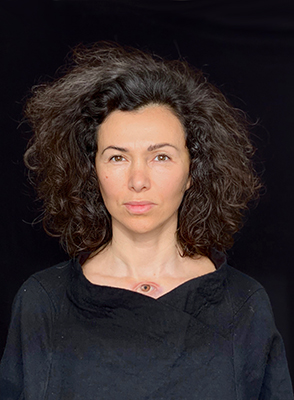 Le mie performance trascendono la soglia tra l’arte e la vita, come “In/significant, I’m in silence” nella quale sono rimasta in silenzio per oltre 366 ore o “I’m free-take a piece of me” dove, in un cubo nero di oltre 120 mq, in silenzio e a digiuno, mi sono liberata da ogni “inutile” possesso donando oltre cinquecento oggetti personali e di valore. Come artista io sono l’osservatore che diventa ossevato in un viaggio verso la consapevolezza, dove imparo disimparando. Nelle mie opera affronto tematiche quali il femminismo, antropocenismo, comportamenti umani, rituali e prendono forma attraverso media differenti trascendendo una narrativa lineare. I believe that everithing is suspended, we are suspended between life and death, past and future, dream and reality, like cells or planets and stars in the universe. I named this research “suspended identities” that remaind the concept of heterotopias as theorized by the pilosopher Michel Foucault. (1973, Matera, Italy) 
Lives and works between London and Lugano.STUDI2018Introduction to Artists’ Moving Image, Tate Modern, London, Uk2013Workshop Quantic Physics, Milan Italy2012Workshop with Isabelle Rocamora, Pan , Naples 2006Workshop with Anthony Muntadas, Via Farini, Milan1996Degree in Visual Arts at the Academy of fine Arts, Florence, Italy PREMI 2015Open 19-Mostyn Museum (finalist) Wales,UK.2010Premio Terna /Terna Prize 3rd edition (special Jury Prize) Italy/Russian.2001Premio Cairo/ Cairo Prize (finalist) Milan, ItalySELEZIONE MOSTRE PERSONALI E PERFORMANCE2017Suspended Witches, video world Premiere at We word Festival, c/o Unicredit Pavilion Milan.
Followed by a three-way dialogue with Ginevra Bria e Francesca Guerisoli.: The Body of Art between identity and justice. 2016Suspended Woman, video urban project site-specific, curated by Alfredo Cramerotti, Con-Temporary art, Milan, in with MOSTYN Visual Arts Centre - Wales’ leading centre for contemporary art and Poincare investment 2015Suspended Light, site specific installation, curated by L. Ghidoni for SoutHeritage Foundation at Centro per la Creatività -Cecilia-, Tito-PZ, ItalySuspended Balance, Installation at Con-Temporary Art project for EXPO, Milan, Italy2014Insignificant - I’m in silence, Performance and video installation, Buchmann Galerie, Lugano CHEpochè- suspension of disbelief, video screening, theatre of Bollate prison, Milan, Italy2012I’m Free-take a piece of me, performance at Permanente Museum, Milan, ItalyCan I have another question?, performance at Civici-Galleria Parmeggiani Museum, Reggio Emilia2011Remind me to Remember, performance at La Mama’s Theatre, New YorkCan I have Another Question?, performance and installation, ICI Italian Culture Institute, Los Angeles Can I have Another Question?, performance and installation, ExtraBanca, Milan2010 Remind me to Remember, performance at Palazzo Reale, Milan Nothing to Understand, Palazzo Bagatti Valsecchi, Milan 2007 Ciriaca+Erre works from 1997 to 2007, Esperia Bank, Milan2001Morte non essere orgogliosa/ Died don’t be proud,  at Marella Arte Contemporanea Gallery, Milan, ItalySELEZIONE MOSTRE COLLETTIVE2015Open 19 curated by A. Carr at Mostyn Museum, Wales,UK.2014IX edition Videoart Yearbook, video screening curated by R. Barilli, G. Bartorelli, A. Borgogelli, P. Granata, S. Grandi, F. Naldi, Complesso di S. Cristina, Bologna2013 Padiglione Tibet, parallel event of 55th Venice Biennal, video, curated by R. Maggi, Santa Marta Church, VeniceTime is Love.6 screening, curated by Kisito Assangni,  at International Festival of Creativity TEA Museum, Tenerife Espacio de las Artes; at Stiftelsen3,14 International Contemporary Art Foundation, Bergen; at Underground art projects, New York;at Mori+Stein Gallery, London; at Sazmanab, Teheran; at Kulter Gallery, AmsterdamLa mente che si libera/The mind become free video screening at Mu.Cri Criminologic Museum, Rome, Italy2012Digital Life-Human connections 27° Romaeuropa Festival, curated by M. Veaute, MACRO Testaccio Museum, Rome150+ Visione Origine e Potere/150+ Vision Origin and Power, curated by C. Collù e G. Marziani, Multimedia Art Museum, MoscowDalla parte delle donne. Tra azione e partecipazione/ By the woman side. Action and Partecipation, curated by F. Bianconi e C. Canali, European Festival of Fotography, Civic Museum, Reggio Emilia, Italy 

Forward Motion, video, Pan Palace of the Art, Naples2011 1...2...3...Stella/ 1…2…3… Star, curated by  C. Collù e G. Marziani, Palazzo Collicola, Spoleto, italy150 anni dell’Unità d’Italia, 150 age since United Italy Palazzo della Cancelleria, Rome Eat Art, curated by R. Canevari, ICI Italian Culture Institute, Los AngelesMangia l’Arte/Eat Art curated by R. Canevari, Dal Verme Thatre, Lattuada Gallery, Milan2010Premio Terna 03 Visione: Origine e Potere/3rd Terna Prize Vision: Origin and Power, curated by C. Collù e G. Marziani, Adrian’s Temple, Rome 2005Beauty not so difficult, curated by M. Cingolani, ICI Italian Culture Institute, Berlin, GermanyBeauty not so difficult, a cura di M. Cingolani, Stelline Foundation, Milan, Italy2001La giovane figurazione in Italia/the youth Italian figuration, Cairo Prize Comunication, La Posteria, Milan Italy